Stage di Dressage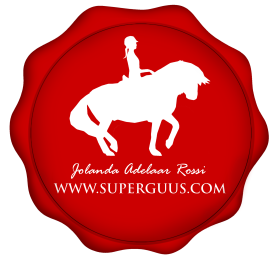 Con Jolanda Adelaar Rossiwww.superguus.com/stage.htmlData dello stage:     …………… - …………… - ……….… Location:     ……………  via ……………  ……….… Programma, partecipanti e scheda di orario:Programma:Orario:Teoria in clubhouse10.00 - 11.00 (esempio)1e lezione in campo11.30 - 12.15 (esempio)Pauza 12.30 - 13.00 (esempio)2e lezione in campo13.00 - 13.45 (esempio)3e lezione in campo14.00 - 14.45 (esempio)TeoriaTeoriaTeoriaTeoriaTeoriaOrario:Nome partecipante:Età:Disciplina:Cavallo proprio:10.00 - 11.00 (esempio)Esempio:Francesca Rossi  Esempio:21  Esempio:Salto ostacoliEsempio:siEsempio:Antonio Ruocco  Esempio:42Esempio:DressageEsempio:siEsempio:Arianna Fiorentino  Esempio:16Esempio:RecreativoEsempio:no1e lezione in campo 1e lezione in campo 1e lezione in campo 1e lezione in campo 1e lezione in campo 1e lezione in campo 1e lezione in campo Orario:Nome cavaliere:Età cavaliere:Nome cavallo:   Età cavallo:   Sesso cavallo:Livello binomio:11.30 - 12.15 (esempio)Esempio:Francesca Rossi  Esempio:21  Esempio:Omar Esempio:12 Esempio:CastroneEsempio:Salto ostacoli:  B110 (FISE)Dressage: lavoro in pianoEsempio:Antonio Ruocco  Esempio:42Esempio:LucreziaEsempio:8 Esempio:FattriceEsempio:Dressage: E (FISE)BrevettoEsempio:Arianna Fiorentino  Esempio:16Esempio:MimiEsempio:16 Esempio:FattriceEsempio:Lavoro in piano2e lezione in campo 2e lezione in campo 2e lezione in campo 2e lezione in campo 2e lezione in campo 2e lezione in campo 2e lezione in campo Orario:Nome cavaliere:Età cavaliere:Nome cavallo:   Età cavallo:   Sesso cavallo:Livello binomio:3e lezione in campo 3e lezione in campo 3e lezione in campo 3e lezione in campo 3e lezione in campo 3e lezione in campo 3e lezione in campo Orario:Nome cavaliere:Età cavaliere:Nome cavallo:   Età cavallo:   Sesso cavallo:Livello binomio: